        ΑΝΑΡΤΗΤΕΟ ΣΤΟ      ΔΙΑΔΙΚΤΥΟ ΕΛΛΗΝΙΚΗ ΔΗΜΟΚΡΑΤΙΑ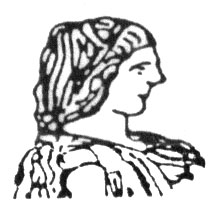 ΓΕΩΠΟΝΙΚΟ ΠΑΝΕΠΙΣΤΗΜΙΟ ΑΘΗΝΩΝΣΧΟΛΗ ΕΠΙΣΤΗΜΩΝ ΤΩΝ ΦΥΤΩΝΤΜΗΜΑ ΕΠΙΣΤΗΜΗΣ ΦYTIKHΣ ΠAPAΓΩΓHΣΤΟΜΕΑΣ ΓΕΩΡΓΙΑΣ, ΒΕΛΤΙΩΣΗΣ ΦΥΤΩΝ, ΒΙΟΜΕΤΡΙΑΣ & ΜΕΤΕΩΡΟΛΟΓΙΑΣΔΙΕΥΘΥΝΤΗΣ: ΓΑΡΥΦΑΛΛΙΑ ΟΙΚΟΝΟΜΟΥΤαχ. Δ/νση: Ιερά Οδός 75, 11855, ΑθήναΤηλ: 210 529  4756e-mail: economou@aua.gr 									Αρ. Πρωτ.: 280Αθήνα 31-05-2022ΠΡΟΚΗΡΥΞΗ ΕΚΛΟΓΩΝΓια την ανάδειξη εκπροσώπων των μελών ΔΕΠ του Τομέα ΓΕΩΡΓΙΑΣ, ΒΕΛΤΙΩΣΗΣ ΦΥΤΩΝ, ΒΙΟΜΕΤΡΙΑΣ & ΜΕΤΕΩΡΟΛΟΓΙΑΣ,του Τμήματος Επιστήμης Φυτικής Παραγωγής, στη Γενική Συνέλευση Τμήματος ΠΡΟΣΚΛΗΣΗ Έχοντας υπόψη τις διατάξεις του άρθρου 21 του Ν.4485/2017 (Α΄114):Προκηρύσσονται εκλογές για την ανάδειξη εκπροσώπων των μελών ΔΕΠ του Τομέα ΓΕΩΡΓΙΑΣ, ΒΕΛΤΙΩΣΗΣ ΦΥΤΩΝ, ΒΙΟΜΕΤΡΙΑΣ & ΜΕΤΕΩΡΟΛΟΓΙΑΣ ,στη Γενική Συνέλευση του Τμήματος Επιστήμης Φυτικής Παραγωγής του Γεωπονικού Πανεπιστημίου Αθηνών (ΓΠΑ) για το ακαδημαϊκό έτος 2022-2023.Ημερομηνία διεξαγωγής των εκλογών ορίζεται στις 01 Ιουλίου 2022, ημέρα  Παρασκευή, από τις 10:00 π.μ. έως τις 12:00 μ.μ.Οι εκλογές θα διεξαχθούν  σύμφωνα με την υπ’ αριθμ. 147080/Ζ1/16.11.2021 ΚΥΑ (ΦΕΚ 5364/Β’/19.11.2021) με θέμα: «Καθορισμός του τρόπου διεξαγωγής της ηλεκτρονικής ψηφοφορίας των εκλογικών διαδικασιών των οργάνων των Α.Ε.Ι. – Ρύθμιση των τεχνικών ή οργανωτικών μέτρων σχετικά με τη διεξαγωγή της διαδικασίας και την προστασία των δεδομένων προσωπικού χαρακτήρα»Οι ενδιαφερόμενοι καλούνται να υποβάλουν την υποψηφιότητά τους στη Γραμματεία του Τομέα ΓΕΩΡΓΙΑΣ, ΒΕΛΤΙΩΣΗΣ ΦΥΤΩΝ, ΒΙΟΜΕΤΡΙΑΣ & ΜΕΤΕΩΡΟΛΟΓΙΑΣ, μέχρι την Τετάρτη   29 Ιουνίου 2022,  και ώρα 2:00 μ.μ. 											Η ΔΙΕΥΘΥΝΤΡΙΑ ΤΟΥ ΤΟΜΕΑ*ΓΑΡΥΦΑΛΙΑ ΟΙΚΟΝΟΜΟΥΚΑΘΗΓΗΤΡΙΑ*Η υπογραφή έχει τεθεί στο πρωτότυπο που τηρείται στο αρχείο του Τομέα.Η παρούσα προκήρυξη να αναρτηθεί στην Ιστοσελίδα του Πανεπιστημίου στο πεδίο «Εκλογές», στις «Ανακοινώσεις» του Τμήματος Επιστήμης Φυτικής Παραγωγής και να σταλεί μέσω ηλεκτρονικού ταχυδρομείου σε όλα τα μέλη ΔΕΠ, του Τομέα ΓΕΩΡΓΙΑΣ, ΒΕΛΤΙΩΣΗΣ ΦΥΤΩΝ, ΒΙΟΜΕΤΡΙΑΣ & ΜΕΤΕΩΡΟΛΟΓΙΑΣ (όπως ο Πίνακας Διανομής). ΚΟΙΝΟΠΟΙΗΣΗΓραμματεία Τμήματος ΕΦΠΠίνακας Διανομής ΤΟΜΕΑΣ ΓΕΩΡΓΙΑΣ, ΒΕΛΤΙΩΣΗΣ ΦΥΤΩΝ, ΒΙΟΜΕΤΡΙΑΣ & ΜΕΤΕΩΡΟΛΟΓΙΑΣΜπιλάλης Δημήτριος.Οικονόμου-Αντώνακα Γαρυφαλλιά.Εργαστήριο Γεωργίας.Παπαστυλιανού- Παπασωτηρίου Θηρεσία -Παναγιώτα.Τραυλός Ηλίας.Κακαμπούκη Ιωάννα.Μπεμπέλη Πηνελόπη.  Τάνη Ελένη.Εργαστήριο Βελτίωσης Φυτών και Γεωργικού Πειραματισμού.Γεώργιος Παπαδόπουλος.Βολουδάκης Ανδρέας.Τσίρος Ιωάννης.Εργαστήριο Γενικής και Γεωργικής Μετεωρολογίας.Καμούτσης Αθανάσιος.